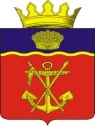 АДМИНИСТРАЦИЯКАЛАЧЁВСКОГО МУНИЦИПАЛЬНОГО РАЙОНА                       ВОЛГОГРАДСКОЙ ОБЛАСТИ			 ПОСТАНОВЛЕНИЕот 30.08.2019 г.								 №818Об утверждении Порядка уведомления представителя нанимателя о фактах обращения в целях склонения муниципальных служащих  администрации Калачевского муниципального района Волгоградской области к совершению коррупционных правонарушенийВ целях реализации положений статьи 9 Федерального закона от 25.12.2008 № 273-ФЗ «О противодействии коррупции»,постановляю:1. Утвердить прилагаемый Порядок уведомления представителя нанимателя о фактах обращения в целях склонения муниципальных служащих администрации Калачевского муниципального района Волгоградской области к совершению коррупционных правонарушений.2. Постановление администрации Калачевского муниципального района Волгоградской области от 26.10.2010 № 2054 «О порядке уведомления представителя нанимателя о фактах обращения в целях склонения муниципальных служащих администрации Калачевского муниципального района Волгоградской области к совершению коррупционных правонарушений» признать утратившим силу.3. Настоящее постановление подлежит официальному опубликованию.Глава Калачёвского муниципального района                                                        		П.Н. Харитоненко	Приложение	Утверждено постановлением администрации Калачевского муниципального районаот 30.08.2019 г. №818Порядок уведомления представителя нанимателяо фактах обращения в целях склонения муниципальных служащих администрации Калачевского муниципального района Волгоградской области к совершению коррупционных правонарушений1. Общие положения1.1. Настоящий Порядок регламентирует процедуру уведомления представителя нанимателя о фактах обращения к муниципальным служащим администрации Калачевского муниципального района Волгоградской области (далее – муниципальные служащие) каких-либо лиц в целях склонения к совершению коррупционных правонарушений, устанавливает перечень сведений, которые должны быть сообщены представителю нанимателя, процедуру проверки этих сведений, а также процедуру регистрации и направления уведомлений о фактах обращения в целях склонения муниципальных служащих к совершению коррупционных правонарушений в правоохранительные органы.1.2. Муниципальный служащий обязан уведомлять представителя нанимателя, органы прокуратуры или другие государственные органы обо всех случаях обращения к нему каких-либо лиц в целях склонения его к совершению коррупционных правонарушений.Уведомление о фактах обращения в целях склонения муниципального служащего к совершению коррупционных правонарушений, за исключением случаев, когда по данным фактам проведена или проводится проверка, является должностной (служебной) обязанностью муниципального служащего.1.3. Невыполнение муниципальным служащим обязанности, предусмотренной пунктом 1.2 настоящего Порядка, считается правонарушением, влекущим увольнение муниципального служащего с муниципальной службы либо привлечение его к иным видам ответственности в соответствии с законодательством Российской Федерации.2. Порядок уведомления представителя нанимателя о фактахобращения в целях склонения муниципальных служащих к совершению коррупционных правонарушений2.1. Муниципальный служащий обязан уведомить представителя нанимателя об обращении к нему каких-либо лиц в целях склонения его к совершению коррупционных правонарушений не позднее рабочего дня, следующего за днем обращения.В случае нахождения муниципального служащего в командировке, отпуске вне пределов места прохождения службы он обязан уведомить представителя нанимателя не позднее рабочего дня, следующего за днем прибытия к месту прохождения службы.2.2. Уведомление о фактах обращения в целях склонения муниципальных служащих к совершению коррупционных правонарушений (далее именуется - уведомление) представляется в письменном виде по форме согласно приложению 1 к настоящему Порядку  специалисту по муниципальной службе и работе с кадрами администрации Калачевского муниципального района Волгоградской области (далее – специалист по кадрам).2.3. В уведомлении указываются следующие сведения:фамилия, имя, отчество муниципального служащего, составившего уведомление, замещаемая должность, структурное подразделение администрации Калачевского муниципального района Волгоградской области, контактные телефоны;информация о сути обращения, подробные сведения о коррупционном правонарушении, которое предлагалось совершить муниципальному служащему;информация об обстоятельствах склонения к совершению коррупционного правонарушения с указанием даты, времени, места, формы обращения (по телефону, личная встреча, почтовое сообщение, сеть Интернет и другое);информация о способе склонения к совершению коррупционного правонарушения (взятка, подкуп, угроза, обман, иные способы);все известные сведения о физическом (юридическом) лице, обратившемся к муниципальному служащему (фамилия, имя, отчество, место жительства, место работы, наименование юридического лица, иные сведения), а также о лицах, являвшихся посредниками при обращении;сведения об отношениях, в которых муниципальный служащий состоит с обратившимся к нему лицом (родственных, дружеских, служебных, иных);сведения об очевидцах произошедшего и о наличии иных материалов, подтверждающих факт склонения муниципального служащего к совершению коррупционного правонарушения;информация об отказе от предложения совершить коррупционное правонарушение или о принятии этого предложения;сведения об уведомлении муниципальным служащим органов прокуратуры или других государственных правоохранительных органов об обращении к нему в целях склонения к совершению коррупционного правонарушения (наименование органа, дата и способ направления уведомления, краткое содержание уведомления).Уведомление лично подписывается муниципальным служащим с указанием даты его составления.2.4. К уведомлению прилагаются материалы (при наличии), подтверждающие обстоятельства обращения каких-либо лиц в целях склонения муниципального служащего к совершению коррупционного правонарушения.3. Регистрация уведомлений и направление материаловв правоохранительные органы3.1. Специалист по кадрам ведет прием, регистрацию и учет поступивших уведомлений. Отказ в принятии уведомления не допускается.3.2. Уведомление регистрируется в день его поступления в журнале регистрации уведомлений о фактах обращения в целях склонения муниципальных служащих администрации Калачевского муниципального района Волгоградской области к совершению коррупционных правонарушений (далее именуется - журнал) по форме согласно приложению 2 к настоящему Порядку.Журнал должен быть прошнурован, его страницы пронумерованы. На последней странице журнала проставляются дата начала его ведения и количество содержащихся в нем страниц, которые подтверждаются подписью специалиста по кадрам и заверяются печатью администрации Калачевского муниципального района Волгоградской области «для документов».3.3. В журнале запрещается указывать ставшие известными сведения о частной жизни заявителя, сведения, составляющие его личную и семейную тайну, а также иную конфиденциальную информацию.3.4. На уведомлении проставляются номер и дата его регистрации, фамилия, инициалы и подпись специалиста по кадрам, принявшего уведомление. Копия уведомления с указанными отметками выдается муниципальному служащему на руки под роспись в журнале либо направляется заказной почтой с уведомлением о вручении.3.5. Уведомление хранится у специалиста по кадрам в течение трех лет со дня его подачи, журнал - в течение трех лет со дня регистрации в нем последнего уведомления.3.6. Специалист по кадрам не позднее следующего дня с даты поступления уведомления информирует представителя нанимателя муниципального служащего о поступившем от него уведомлении.3.7. Лицом, правомочным осуществлять проверки содержащихся в уведомлении сведений, является специалист по кадрам.3.8. Проверка сведений, содержащихся в уведомлении, проводится по решению представителя нанимателя в течение десяти рабочих дней с даты регистрации уведомления.3.9. По окончании проверки уведомление с приложением материалов проверки представляется специалистом по кадрам представителю нанимателя для принятия решения о направлении информации в правоохранительные органы.3.10. Специалист по кадрам в течение трех дней после окончания проверки сообщает муниципальному служащему, подавшему уведомление, о решении, принятом представителем нанимателя.Приложение 1к Порядку уведомленияпредставителя нанимателяо фактах обращения в целяхсклонения муниципальных служащих администрацииКалачевского муниципального районаВолгоградской областик совершению коррупционныхправонарушенийФОРМАуведомления представителя нанимателя о фактах обращения в целяхсклонения муниципального служащего к совершениюкоррупционных правонарушений                                          Главе Калачевского муниципального районаВолгоградской области                                          _________________________________                                                 (инициалы, фамилия)                                          от ______________________________                                               (фамилия, имя, отчество муниципального служащего,  _________________________________                                              должность,  структурное подразделение администрации                                                                                 _________________________________Калачевского муниципального района                                          _________________________________                                                Волгоградской области, контактный телефон)УВЕДОМЛЕНИЕо факте обращения в целях склонения муниципального служащего администрации Калачевского муниципального района Волгоградской областик совершению коррупционных правонарушений1. Уведомляю о факте обращения к склонению меня к коррупционному правонарушению  (далее - склонение к правонарушению) со стороны _________________________________________________________________________________(указываются фамилия, имя, отчество, должность,  все известные сведения________________________________________________________________________________.о физическом (юридическом) лице, склоняющем  к правонарушению)2. Склонение к правонарушению производилось в целях осуществления мной ________________________________________________________________________________.(указывается суть предполагаемого правонарушения)3. Склонение к правонарушению осуществлялось посредством ______________________________________________________________________________________________________(способ склонения: подкуп, угроза, обман, другие способы)4. Склонение к правонарушению произошло в ____________ ч. ________________ мин.«______» _____________ 20__ г. в ___________________________________________________.(город, адрес)5. Склонение к правонарушению производилось _________________________________(обстоятельства склонения: телефонный разговор, личная встреча, почта, а также указывается информация_________________________________________________________________________________об отказе (согласии) принять предложение лица о совершении коррупционного правонарушения) 6. С лицом, обратившимся ко мне в целях склонения к коррупционному правонарушению, состою в _____________________________________________ отношениях.(родственных, дружеских, служебных или иных)7. Очевидцами склонения меня к правонарушению являются:_______________________________________________________________________________________________________(указываются фамилии, имена, отчества, должности, место жительства лиц, в присутствии которых_________________________________________________________________________________произошел факт обращения к муниципальному служащему в целях склонения его________________________________________________________________________________.к совершению коррупционного правонарушения)8. О факте склонения к правонарушению мной уведомлены _______________________________________________________________________________________________________.(указываются органы прокуратуры или другие государственные правоохранительные органы)_________________________________    ______________________________________                   (дата заполнения уведомления)                                                                               (подпись)Приложение 2к Порядку уведомленияпредставителя нанимателяо фактах обращения в целяхсклонения муниципальных служащих администрацииКалачевского муниципального районаВолгоградской областик совершению коррупционныхправонарушенийФОРМАжурнала регистрации уведомлений представителя нанимателя о фактах обращения в целях склонения муниципальных служащих администрации Калачевского муниципального района Волгоградской области к совершению коррупционных правонарушений№ п/пДата регистрации уведомленияФамилия, имя, отчество лица, подавшего уведомлениеПодпись лица, подавшего уведомлениеПрисвоенный регистрационный номерДата присвоения номераФамилия, имя, отчество лица, принявшего уведомлениеПодпись лица, принявшего уведомлениеСведения о результатах проверкиСведения о принятом решении12345678910